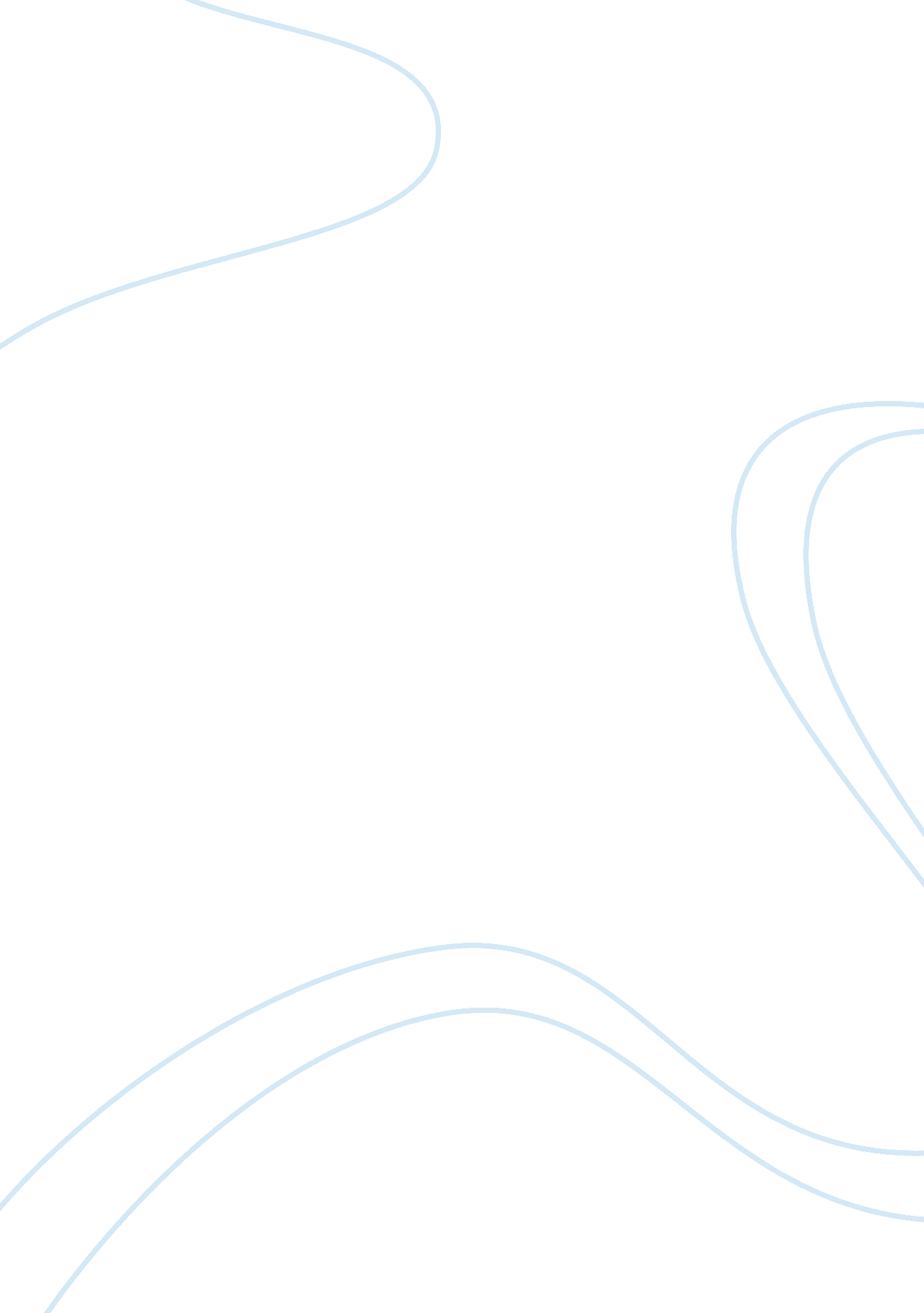 Essay analysis paperLiterature, Fiction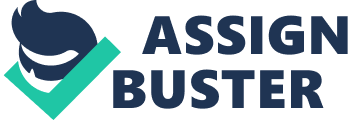 Essay Analysis Paper University of Phoenix The essence of an essay is not so much about the weight of its contents but how it captures the reader at the same time. As stated in lectures and course works, how essayists shape their work through artistic ability and intent using many of the licenses bestowed on him or her from endless imaginative possibilities, and limitations to existing choices (used or not, popular or otherwise), through comparisons or contrasts, details, description, and always the connectivity with the reader. Bookrags (2006) presented six steps to analyzing an essay as follows: 1 " Read the essay several times 2 Discuss with a teacher or peers 3 Tear apart the structure 4 Research the structure 5 Write an outline, and finally, 6 Write the analysis." " Virtual Romance" is a narration of a romance-gone-bonk between a good-looking and young techno-savvy guy and a techno-writer who met in a conference or an event about technologies in the communication and computer industries. The storyteller (which is not directly or necessarily the author per se) is the writer who was not really " into" technology and the people in its circuit. She was like a fly-in-the-wall that simple reports and writes about product launchings, personality profiles, and events that surround the Silicon valleys all over cities across continents. The story had it that she met the young tech guy, they hit it off because he was such a non-geek and weird in a sense that he was a gentleman, never pushy, but oh-so-tech-savvy she melted like cheese on an oven-fresh pizza bread arms of his. Their story runs through various technology products and evolutions from tape recorder, to fax machines until the advent of electronic mail as if it was some length of years. It was not. Looked like just a few weeks to me, which has become the tech trend anyway, for cyber love affairs. Borsook's (2006) essay is also considered as fiction. In fact, it was listed as " fiction" in her website. It was a romantic short story in a way. A tragic love story another way as the characters went separate ways and the ending did not so much talk about the lead female, and the storyteller's " bounced back" situation. Nevertheless, this piece of work is also considered an essay as there was a first-person narrator of (her) own thoughts, interpretations of events and discussions, as well as other aspects that makes an essay, as essay is defined " A short literary composition on a single subject, usually presenting the personal view of the author," (Answers. com, 2006). In most cases, the author's view is a necessity for a work to be considered an essay. In this short fiction, the author's personal view was all about the essay although it cannot be said that the storyteller was the author herself as Borsook deleted her " techie" self from the " publicist" or public relations writer that represented the " author." Borsook wrote un-convincingly as a technology naivette. All throughout the essay, she emphasized " distance" and distaste for gadgets and all the things and persona that went with it. She personified a hypocrite. But she wrote with wit and thrill that kept the reader reading --- as most romantic readers would be interested about romance endings --- to the end. The story was somewhat pathetic, although by now, so common, so that many would relate to it. Overall, she keeps the reader interested with quirky comments and self-depreciation that added humor to her essay. The humor and romance elements kept the imperfections not-so-glaring as her ex-boyfriend jazz bassist. References Answes. com. (2006) " Essay" definition. Accessed 2006 from ansers. com/topi/essay Book Rags. (2006) " How to Analyze an Essay." BookRags Articles. Accessed November 2996 from http://www. bookrags. com/articles/20. html Borsook, Paulina. (2006). " Virtual Romance" from The Collected and Ephemeral Works of Paulina Borsook. Accessed November 2006 from http://www. paulinaborsook. com/Doco/virtual_romance. html 